Lócs Községi Önkormányzat és a Rózsafalu Civil Egyesület„Virágzó régiség         ” 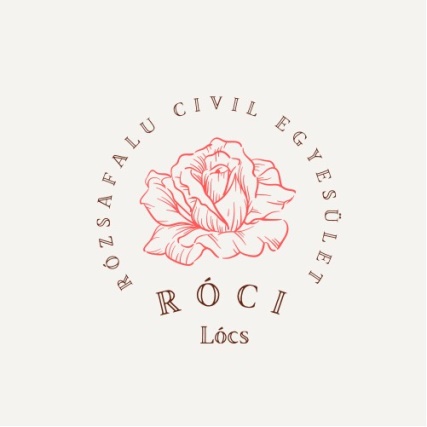 címmel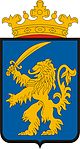 kreatív faluszépítő versenyt hirdet a lócsi lakosság számáraVarázsoljon egy ütött-kopott régi tárgyból virágzó kompozíciót!lépés: Keressen egy régi rossz használati tárgyat, lehet az egy rozsdás talicska, egy lyukas lábas, boroshordó, tejeskanna, gumiabroncs! Bármi és bármekkora!lépés: Ültesse be egynyári virággal és helyezze el az utcán a háza előtt!lépés: Gondozza, öntözze, szeretgesse, hogy pompás virágba boruljon!lépés: Nevezzen vele a faluszépítő versenyre!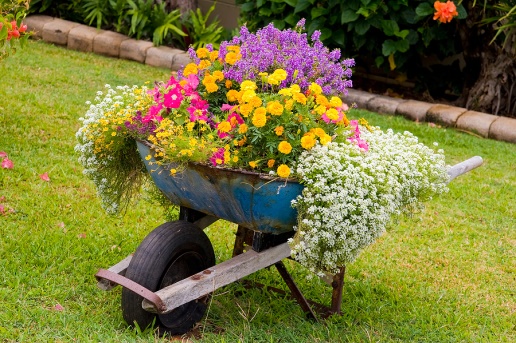 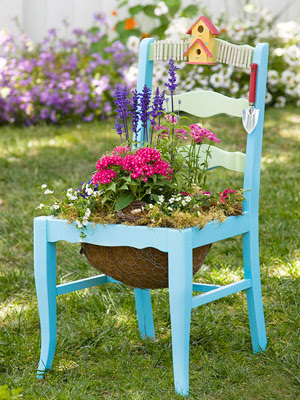 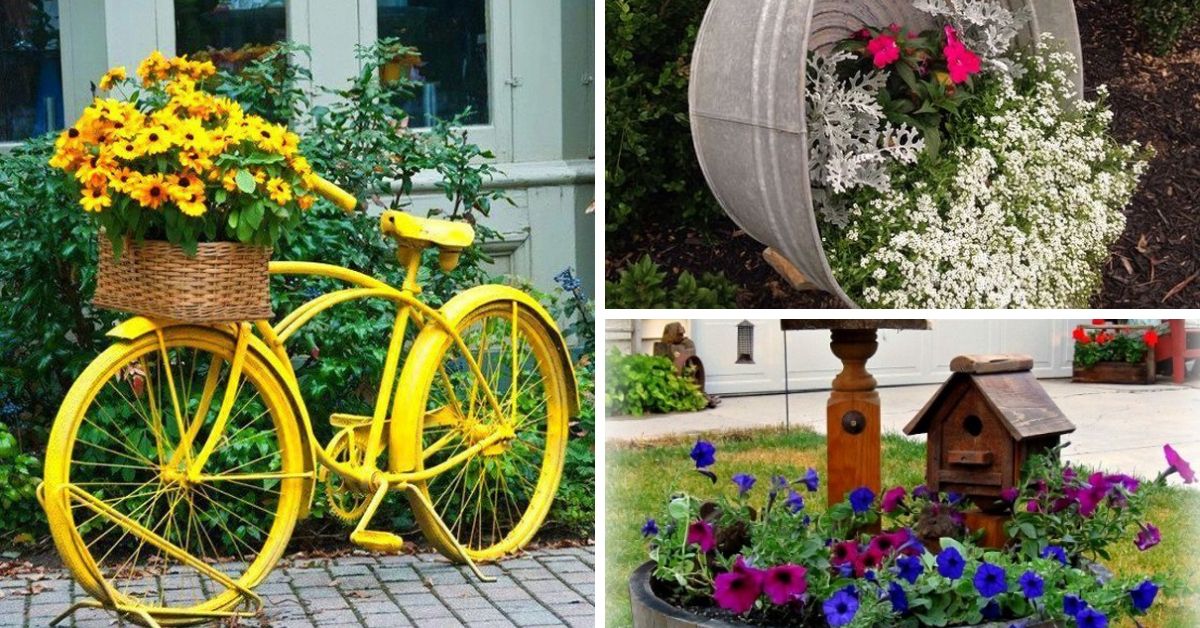 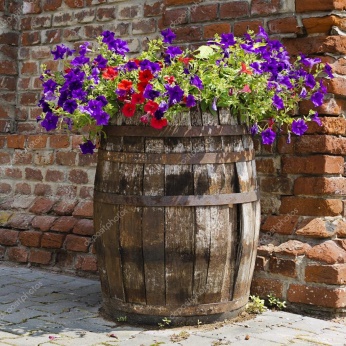 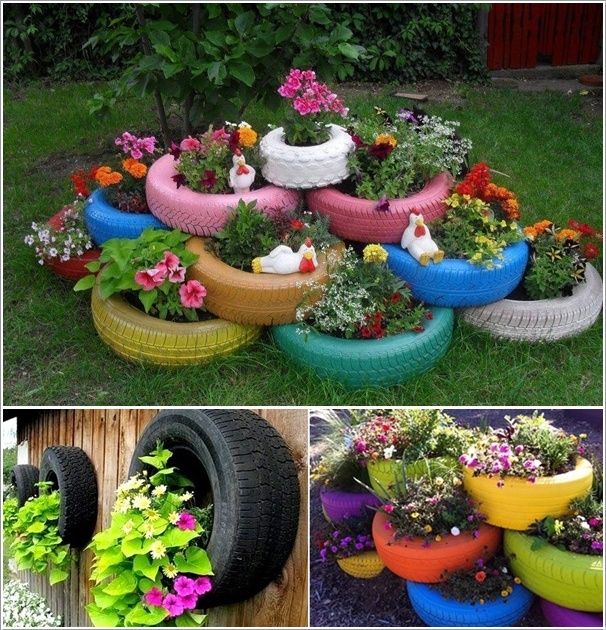 Szakértő zsűri értékelése után díjazás:díj: 15.000,- Ft értékű, díj: 10.000,- Ft értékű,díj: 5.000,- Ft értékű kertészeti vásárlási utalványEredményhirdetés: 2021. augusztus 14-én a falunapon, nevezési határidő: július 31.               Nevezni a www.locs.hu honlapról letölthető nevezési lap kitöltésével és leadásával lehet.